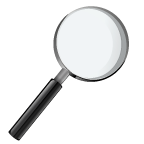 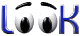 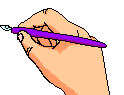 Look – Say – Cover – Say – Write – Check is a way to help you with your spellings.If you follow these easy steps, then you will improve your spelling in no time!Step 1: Choosing your wordsChoose 6 words from your literacy book that you regularly spell wrong. Corrections should be in the margin of your book. Try to choose words that you use a lot and often spell wrong. You should choose new words every two weeks.Step 2: Practising your words.You should aim to spend only 5 minutes per day practising. Read all six words carefully.Start with the first word, look at it. See if you can work out any easy ways of remembering it:Look at the sounds in it, can you work them out?Is it made up of shorter words that you already know? E.g. play-ground = playgroundDoes it make a shape that can help you remember it?Say the word out loud using the sounds, e.g. shout  shhh-ow-tCover the word up and say the sounds again.Now write the word down on a blank piece of paper. You must use joined up handwriting. This will mean that not only your brain will learn the spelling but the muscles in your hand will build up a ‘muscle memory’.Check how you did. If you got it right, fantastic! If you made a mistake look at the correct spelling and see if you can work out a way to remember the bit that you got wrong.Important things to remember:You must say the sounds in the word, not the letters!You must use your best, joined up handwriting to help your muscles build up a memory.Try to use the words in your normal writing in class to help you practise too.Each time you practise tick a box below: